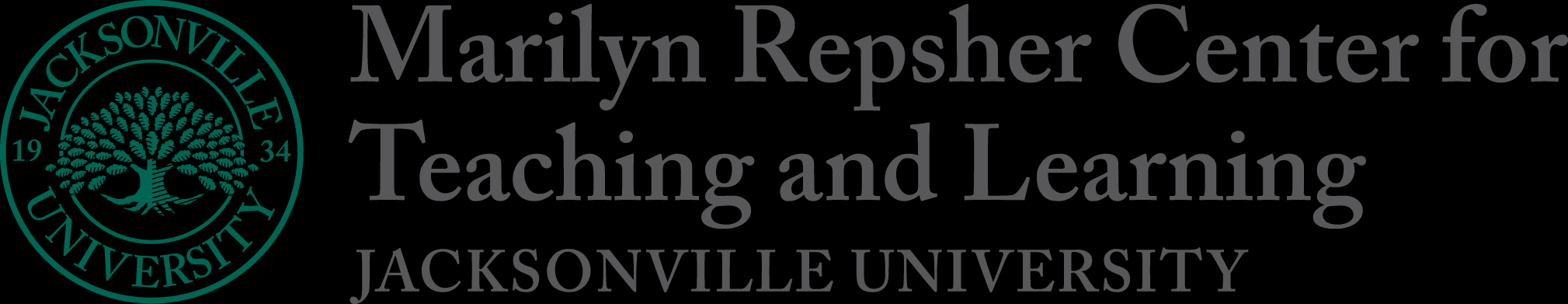 Request for Proposals 2019-2020Scholarship of Teaching and Learning (SoTL)(Complete Proposals due September 15, 2019)OVERVIEWThe 2019-2020 Scholarship of Teaching and Learning Fellowship is sponsored by the Center for Teaching and Learning (CTL) and The Provosts’ Office. This award is designed to foster faculty leadership on SoTL by promoting empirically- based teaching at JU. This fellowship is designed to support 3 research projects related to faculty member’s efforts to improve and better understand teaching and learnings through evidence based study. All investigators must be current full-time tenure track faculty in their 3rd through 5th years of service. Three grants, each spanning 3 semesters, maximum, will be awarded this academic year.PROPOSAL REQUIREMENTSThe purpose of the Fellowship is to support faculty members in their design, development and implementation of a research-based strategy during a Spring, Summer or Fall course. The successful proposal must meet the criteria of a SoTL project, which is a research-based process of examining one’s instructional practice. The types of research this Fellowship is intended to support are:application of  innovative instructional practices/methods to be used in a course;exploration of new/different means of assessing course outcomes;development of team-teaching strategies within a course;integration of a new techonology(ies) into a course, but only if they are part of a broader pedagogical strategy;development of a new course-if the course contains significant pedagogical innovations.The proposal must include the following:a short description of the research question (based on a teaching/learning issue) that will be addressed in the project and information on the class that will be invloved;a description of any literature and/or experiences related to teaching and learning that may have informed research question;description of how the results will be used for improving student learning and how the project will benefit JU;maximum length 3 pages, double spacedThe proposals will be selected based on the completeness of the package and 1) strength of the research question, and 2) the level of reflection on why the question is important for teaching and learning.SUBMISSION REQUIREMENTSComplete package is due on September 15, 2019 electronically to ctl@ju.eduEach proposal must be accompanied by:A statement of commitment to the requirements as stated in this RFP;A letter or email of support from your Chair or Dean.PROPOSAL SELECTIONAll proposals will be evaluated for completeness and project quality by a committee.Award letters will be sent by October 1, 2019.3 stipends* of $500 each will be provided for three semesters, for a total of $1500.00.The last semester’s stipend is dependent upon the final report and proof of research results dissemination to peers at one or more professional event.*PLEASE NOTE: all stipends are taxable.Further Resourceshttps://kaneb.nd.edu/programs/workshops-we-can-offer/planning-your-first-sotl-project/https://fctl.ucf.edu/research-on-teaching/getting-started/https://pitt.libguides.com/SoTL2019-2020 Scholarship of Teaching and Learning Fellowship Evaluation CriteriaThe 2019-2020 Scholarship pf Teaching and Learning (SoTL), sponsored by the Center for Teaching and Learning and the Provosts’ Office is designed to foster faculty leadership in SoTL by promoting empirically-based teaching at JU.  The purpose of the fellowship is to support junior faculty members (those in the 3rd-5th year of teaching) in their design, development and implementation of research-based instructional strategies in a Spring, Summer or Fall course. The successful proposal must meet the criteria of a SoTL project, which is a research based process of examining one’s own instructional practice. The proposals will be chosen based on not only the completeness of the package, but 1) the strength of the research question and 2) the level of reflection on why the question is important for teaching and learning.Proposal Name:Primary Investigator:JU Identification Number:JU full-time Start Date:Date Proposal Received:Course: 			Department:			Chair/Dean: Proposal CriteriaProposal CriteriaProposal CriteriaProposal CriteriaScholarship of Teaching and LearningBelow Standard2Standard3Above Standard4The description of the research question (based on teaching/learning issue) that will be addressed in projectAppropriateness of research question for SoTL projectA description of any literature and/or experience related to teaching and learning that may have informed research questionA description of how the results will be used for improving student learning and how the project will benefit JU.The intellectual quality and coherence of the proposalCompleteness of ProposalComplete1Incomplete0Notes/TOTALProposal includes all parts as listedIncludes a signed statement of commitment as outlines in RFPProvides spring, summer and fall schedule-indicating when class is scheduled to be taughtLetter/email support from Chair or DeanHire date within timeframe (3 -5 years teaching) and current full time faculty